FLOORPANELTechnical Data Sheet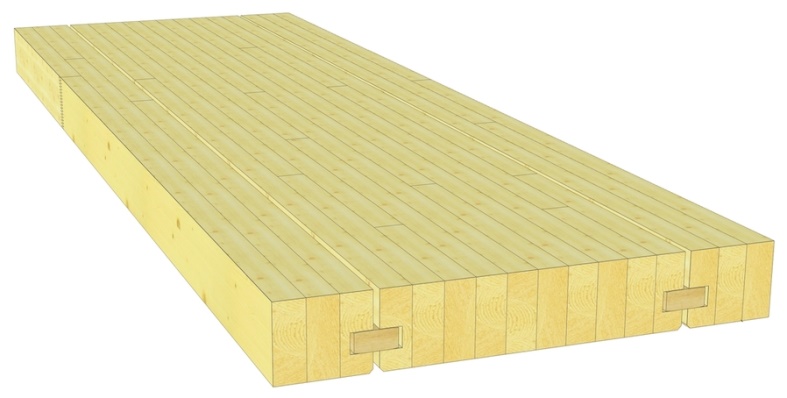 Wood type:Spruce/firOthers on requestSpruce/firOthers on requestSpruce/firOthers on requestQuality:N:	Normal; for visible applications I:	Industrial; for constructions with lower aesthetic requirementsN:	Normal; for visible applications I:	Industrial; for constructions with lower aesthetic requirementsN:	Normal; for visible applications I:	Industrial; for constructions with lower aesthetic requirementsStrength class:C24C24C24Panel thickness:100 to 260 mmOthers on request100 to 260 mmOthers on request100 to 260 mmOthers on requestPanel width:150 to 1000 mmAll widths within this range are possible. Billed per 50 mm increments.Others on request150 to 1000 mmAll widths within this range are possible. Billed per 50 mm increments.Others on request150 to 1000 mmAll widths within this range are possible. Billed per 50 mm increments.Others on requestLength:According to listAccording to listAccording to listLaminate widths:Indefinite, 40 to 70 mmIndefinite, 40 to 70 mmIndefinite, 40 to 70 mmSurface:All sides planed and chamfered; for visible applications, sanding the surface is recommended (not standard)All sides planed and chamfered; for visible applications, sanding the surface is recommended (not standard)All sides planed and chamfered; for visible applications, sanding the surface is recommended (not standard)Profile:Tongue–tongue profile is standardOthers on requestTongue–tongue profile is standardOthers on requestTongue–tongue profile is standardOthers on requestSpecific weight:5.0 kN/m3 (according to SIA 261)5.0 kN/m3 (according to SIA 261)5.0 kN/m3 (according to SIA 261)Moisture content:12% ± 2%12% ± 2%12% ± 2%C24 Mechanical Properties:Bending strengthfmd= 14.0 N/mm2SIA 265, w= 1.0, t= 1.0Shear strengthfvd=   1.5 N/mm2Modulus of ElasticityEm,mean= 11.0 kN/mm2Physical properties:Thermal conductivity= 0.13 W/mKSpecific heatc= 2.0 - 2.4 kJ/kgKWater vapour permeability= 0.035 - 0.015 mg/mhPaDiffusion Resistance Factor= 20 - 40Reaction to fire:4.3 (D-s2, d0 according to European Standards)4.3 (D-s2, d0 according to European Standards)4.3 (D-s2, d0 according to European Standards)Gluing:Polyurethane (PUR) Type I adhesive per EN 15425Solvent-free (no formaldehyde)Colourless glue linesPolyurethane (PUR) Type I adhesive per EN 15425Solvent-free (no formaldehyde)Colourless glue linesPolyurethane (PUR) Type I adhesive per EN 15425Solvent-free (no formaldehyde)Colourless glue lines